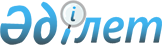 Ақтөбе облысы әкімдігінің 2015 жылғы 2 қазандағы № 368 "Ақтөбе облысының табиғи ресурстар және табиғатты пайдалануды реттеу басқармасы" мемлекеттік мекемесінің Ережесін бекіту туралы" қаулысының күші жойылды деп тану туралыАқтөбе облысының әкімдігінің 2017 жылғы 24 ақпандағы № 33 қаулысы. Ақтөбе облысының Әділет департаментінде 2017 жылғы 6 наурызда № 5286 болып тіркелді      Қазақстан Республикасының 2001 жылғы 23 қаңтардағы "Қазақстан Республикасындағы жергілікті мемлекеттік басқару және өзін-өзі басқару туралы" Заңының 27, 37-баптарына, Қазақстан Республикасының 2016 жылғы 6 сәуірдегі "Құқықтық актілер туралы" Заңының 27-бабына сәйкес Ақтөбе облысы әкімдігі ҚАУЛЫ ЕТЕДІ:

      1. Ақтөбе облысы әкімдігінің 2015 жылғы 2 қазандағы № 368 "Ақтөбе облысының табиғи ресурстар және табиғатты пайдалануды реттеу басқармасы" мемлекеттік мекемесінің Ережесін бекіту туралы" қаулысының (нормативтік құқықтық актілерді мемлекеттік тіркеу Тізілімінде № 4567 тіркелген, 2015 жылғы 26 қарашада "Ақтөбе және "Актюбинский вестник" газеттерінде жарияланған) күші жойылды деп танылсын.

      2. "Ақтөбе облысының табиғи ресурстар және табиғатты пайдалануды реттеу басқармасы" мемлекеттік мекемесі осы қаулыны мерзімді баспа басылымдарында және Қазақстан Республикасы нормативтік құқықтық актілерінің эталондық бақылау банкінде ресми жариялауға жіберуді қамтамасыз етсін.

      3. Осы қаулының орындалуын бақылау Ақтөбе облысы әкімінің орынбасары Қ.А.Бекеновке жүктелсін.

      4. Осы қаулы оның алғашқы ресми жарияланған күнінен бастап қолданысқа енгізіледі.


					© 2012. Қазақстан Республикасы Әділет министрлігінің «Қазақстан Республикасының Заңнама және құқықтық ақпарат институты» ШЖҚ РМК
				
      Ақтөбе облысының әкімі

Б.Сапарбаев
